Datos personales 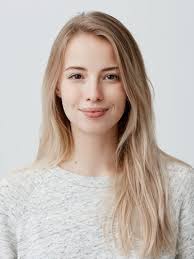 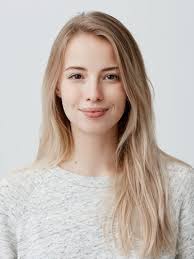 Nombre:			Nombre ApellidoFecha de nacimiento:		01.01.1970Dirección:			Calle Nr., Código postal, ciudad, paísTelefono:			12345 67890E-Mail:				tableb@blocomo.comConfesión (voluntario):	católica/musulmana/evangelica Estado civil (voluntario):	soltero/casadoPerfil personal (3-5 lineas)Motivación para ir a trabajar como educadora infantil en Alemania?Cuáles son tu caracteristicas / puntos de fuerza para el trabajo como educador? Cuál es la ganancia que tiene la organización en tenerte como educadora en una de sus escuelas infantiles?Curriculum VitaeEducación y FormaciónSeptiembre 1996 - Junio 2000	Nombre de la carreraUniversidad, Lugar 					Titulo del trabajo final de carrera, Nota (no es obligatorio)Septiembre 1992 - Junio 1996	Formación ProfesionalInstituto, Lugar						Nota (no es obligatorio)Experiencia laboral (de trabajo con niños - también prácticas/canguro/clases de refuerzo)Importante escribir la edad de los niños y si el trabajo ha sido parcial (cuántas horas) o jornada completaseptiembre 2009 - ahora		Nombre de la escuela, Lugar					Nombre de la posiciònTarea 1Tarea 2Tarea 3octubre 2004 – marzo 2007		Nombre de la escuela, Lugar					Nombre de la posiciònTarea 1Tarea 2Tarea 3Otras experiencias laborales  (los últimos 3 años)Mayo 2009 - Noviembre 2009	Empresa, lugar					posiciónFormaciones (en torno a la profesión de educador infantil de los últimos 3-5 años)Abril 2010 - Agosto 2010		Nombre de la Formación, lugar					Cualificación obtenidaCompetencias de idiomasCastellano		lengua maternaCatalan		lengua maternaIngles			B1Competencias digitalesMicrosoft Office 	avanzadoSAP			principianteHobbySenderismoDanzaTocar algun instrumento musical, por ejemplo GuitarraTeatroCiudad, fechaFirma